Checklista för miljöersättningar för hotade husdjursraser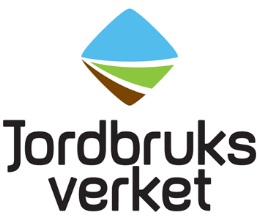 Denna checklista är till för dig som söker miljöersättning för hotade husdjursraser. Om du går igenom checklistan kan du få en uppfattning eller bli påmind om vad du ska göra.Målet är att du ska svara ja på alla frågor. Om du svarar nej, måste du ta reda på vad du ska göra för att göra rätt.Tänk på att checklistan är en vägledning för vad du måste göra för att få pengar. Om det finns fler villkor måste du själv hålla koll på detta. Det finns till exempel grundvillkor som du måste följa. Läs mer om villkoren för miljöersättning för hotade husdjursraser på Jordbruksverkets webbplats.Om du har frågor om ersättningen tar du kontakt med Jordbruksverkets kundtjänst.NrFrågaJaNejKommentar1Har du läst informationen om ersättningen som finns på Jordbruksverkets webbplats?Du kan få ersättning om du håller svenska utrotningshotade husdjursraser. Läs mer på webbplatsen om vilka raser det gäller och vilka villkor du måste uppfylla för att få ersättningen. Även om du har ett åtagande är det viktigt att du läser informationen för att se om det är några nyheter som kan påverka dig.2Har du tagit del av hjälpfunktionen ”Tips och hjälp” inne i Sam Internet?I hjälpfunktionen det mer information om ersättningen och vad du ska tänka på när du gör din ansökan.3Följer du grundvillkoren?Det finns grundvillkor som du måste följa. Grundvillkor är ett antal regler inom olika områden som till exempel djurskydd och skötsel av jordbruksmark. Här kan du läsa mer om grundvillkor.4Följer du det avelsprogram som Jordbruksverket har godkänt för den ras eller de raser som du söker ersättning för?Ett viktigt villkor inom ersättningen är att följa den erkända avelsorganisationens avelsprogram som Jordbruksverket har godkänt för respektive ras. Från och med 2023 finns nya krav på att det finns erkända avelsorganisationer med godkända avelsprogram för att djurhållaren ska kunna få stöd för en viss ras. Avelsorganisationen måste vara erkänd och ha ett godkänt avelsprogram för rasen senast under ansökningsåret för att du ska få åtagande och utbetalning. Samtidigt måste övriga stödvillkor vara uppfyllda.5Är nötkreatur, får, getter och svin som omfattas av ansökan införda i huvudavsnittet i stamboken för aktuell ras? Ingår stamboken i ett godkänt avelsprogram för rasen och förs stamboken av en erkänd avelsorganisation?Samtliga nötkreatur, får, getter och svin som du söker ersättning för, ska så länge åtagandet gäller, vara stambokförda som renrasiga djur hos den erkända avelsorganisationen. 6.Är din genbank för fjäderfä godkänd av genbanksförening som Jordbruksverket godkänt?Den genbank som du söker ersättning för ska vara ansluten till och godkänd av genbanksförening som är godkänd av Jordbruksverket för att kunna räknas som renrasig.7Är alla de djur som ingår i din ansökan märkta enligt de regler som finns?Du kan läsa mer om märkning på Jordbruksverkets webbplats:
Läs mer om märkning av får och getterLäs mer om märkning av grisarLäs mer om märkning, journalföring och registrering av nötkreatur8Är de hondjur som du har med i din ansökan betäckta eller seminerade med renrasiga handjur av samma djur?Hondjur som ingår i ansökan om utbetalning får endast betäckas eller semineras med renrasiga handjur av samma ras. Hondjur som är betäckta av handjur av annan ras får du inte ta med i din ansökan.9Ingår de djur eller genbank för fjäderfä som du har med i din ansökan om utbetalning i ditt avels- och bevarandearbete?Du kan bara få ersättning för de djur eller genbank för fjäderfä som ingår i ditt avels-och bevarandearbete. För att få ersättning ska du att använda djuren i avel för att bevara den aktuella rasen.10Har du kontrollerat att du inte redovisat några kastrerade djur i din ansökan?Du kan bara få ersättning för djur som du kan använda i avel.11Gäller nötkreaturAnvänder du bara godkända och renrasigaavelstjurar?De tjurar du använder ska vara godkända som avelstjurar för den ras som du har. Det är respektive rasförening som godkänner tjurarna.Om du har fjällkor eller rödkullor är det dessa föreningar som godkänner avelstjurar:Fjällko: Svensk FjällrasavelRödkulla: Sveriges Rödkulleförening12Gäller nötkreaturRapporterar du till centrala nötkreatursregistret, CDB, på rätt sätt?Du ska rapportera i rätt tid och på rätt sätt, annars kan du få avdrag på din ersättning.13Gäller får, getter, eller svin och genbank för fjäderfäHåller du det antalet djur eller genbanker för fjäderfä som du redovisat i din ansökan om utbetalning under hela hållandeperioden?Hållandeperioden är 60 dagar vilket innebär att du ska hålla minst det antal djurenheter av får, getter och svin eller genbanker för fjäderfä som du anger i ansökan om utbetalning under minst 60 dagar, räknat från dagen efter det att ansökan kommit in till Jordbruksverket.14Gäller får, getter eller svinOm några får, getter eller svin lämnat din besättning under hållandeperioden, har du anmält detta till Jordbruksverket?Om något djur utgår under hållandeperioden ska du anmäla det till Jordbruksverket inom 10 arbetsdagar. Du har möjlighet att ersätta utgånget djur med annat godkänt djur. För att det ska räknas med i din ansökan ska bytet ske inom 10 dagar efter det att djuret utgår ur besättningen och du ska meddela detta till oss inom ytterligare 5 arbetsdagar.Om något djur under hållandeperioden utgår ur besättningen kan du anmäla det antingen genom att:mejla till jordbrukarstödsenheten ringa Jordbruksverkets kundtjänst, telefon 0771-67 00 00använda blanketten Anmälan minskat djurinnehav hotade husdjursraser på Jordbruksverkets webbplats.Om däremot antalet nötkreatur minskar ska du inte anmäla det eftersom dessa uppgifter automatiskt hämtas från det centrala nötkreatursregistret, CDB.15Gäller fårHar du anslutit din besättning till program för bekämpning av viruset Maedi- visna hos Svenska djurhälsovården?För att du ska få ett åtagande måste din besättning med får vara ansluten till ett av Jordbruksverket godkänst program för bekämpning av viruset Maedi-Visna. Du kan läsa mer om Maedi-visna på Gård & Djurhälsans webbplats16Gäller får, getter, eller gyltor eller genbank för fjäderfäOm du har får, getter eller gyltor som är mer än 6 månader gamla, är de satta i avel?För att få ersättning ska djuren vara satta i avel. För får, getter eller gyltor gäller att de ska vara födda senast året före ansökningsåret. Satta i avel innebär att de är betäckta, seminerade eller är släppta med handjur i avelssyfte.Senast under hållandeperioden ska detta villkor vara uppfyllt för att du ska kunna ta med dessa djur eller genbank för fjäderfä i din ansökan om utbetalning.17Gäller galtarOm du har galtar som är mer än 6 månader gamla är de satta i avel?För att få ersättning ska galtar vara över 6 månader. Senast under hållandeperioden ska detta villkor vara uppfyllt för att du ska kunna ta med dessa djur i din ansökan om utbetalning.